Масленица - это озорное и веселое прощание с зимой и встреча весны, несущей оживление  в природе и солнечное тепло.                  Символом весны и солнца – является блин!      Наши детишки с удовольствием полакомились горячими золотистыми блинами.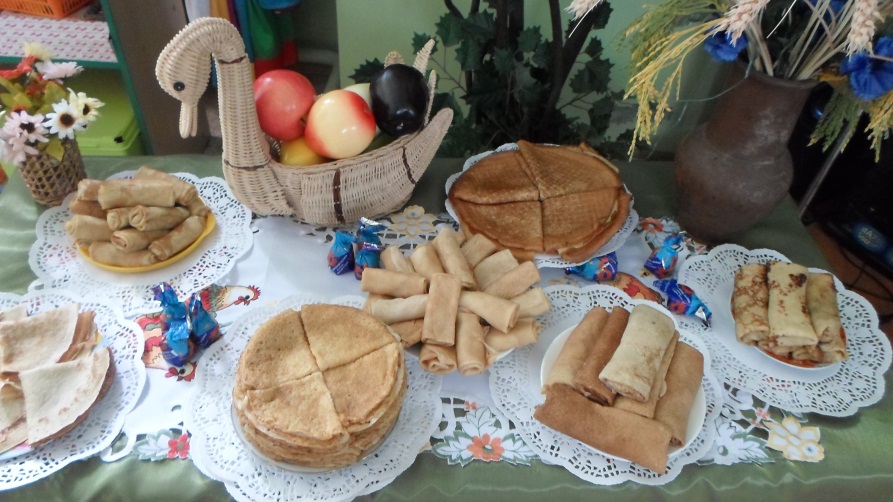 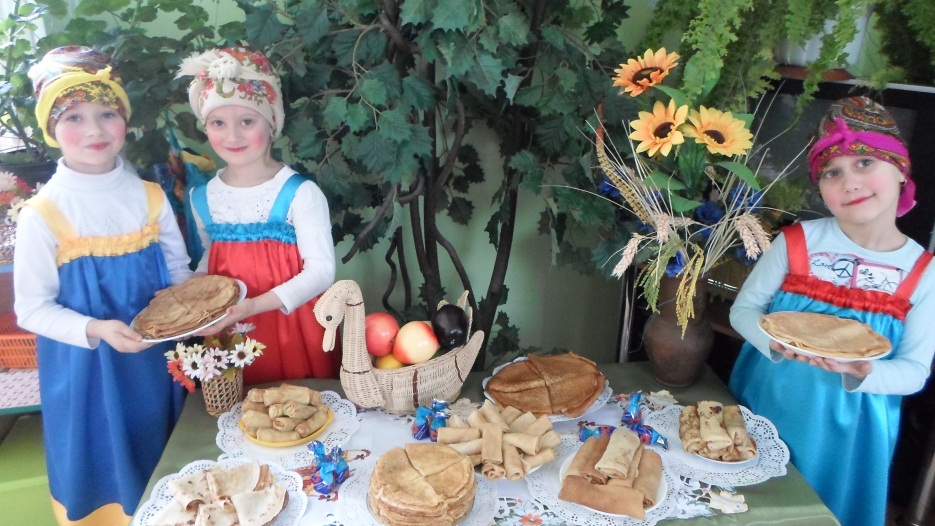 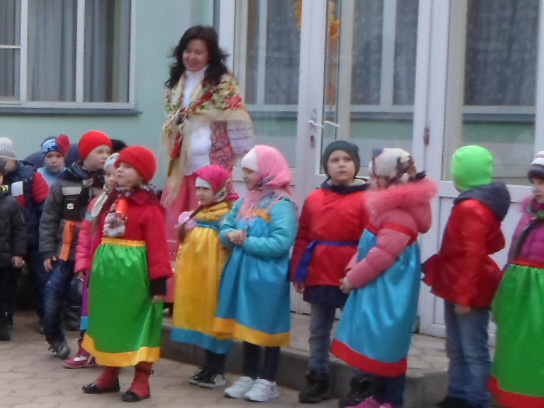                     В гости к детям пришли задорные скоморохи.            Вместе с детьми под сопровождение плясовых наигрышей вспоминали русские народные игры.                                     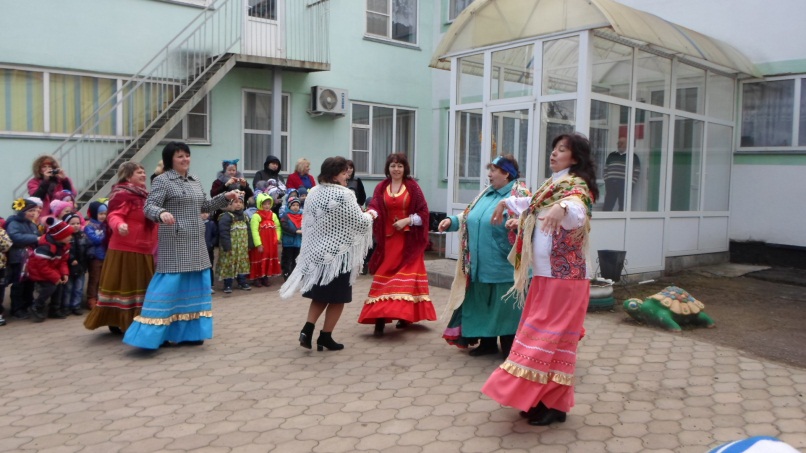 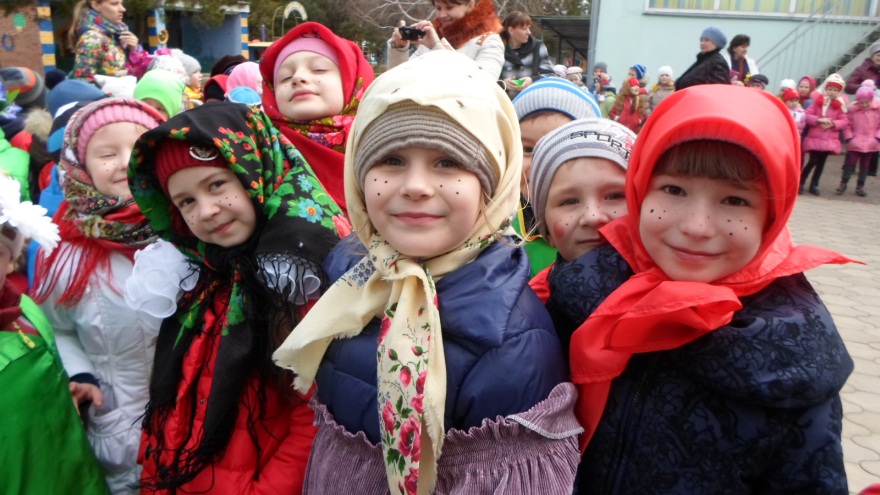 Шутками, играми, песнями, блинами проводили зимушку-зиму, сожгличучело Масленицы.Наши детишки с удовольствием полакомились горячими золотистыми блинами.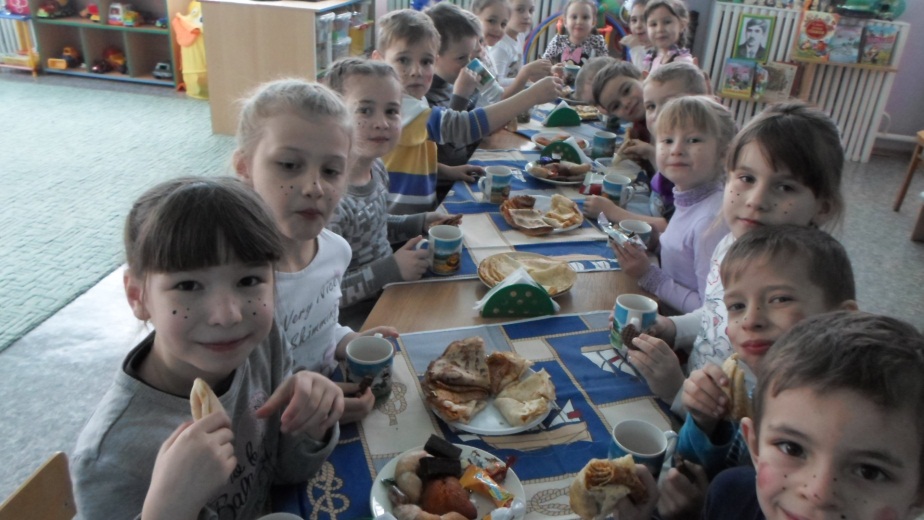 